PROPOSER RESPONSE TEMPLATE[INSERT COMPANY NAME HERE]forRFI-FS-2021-20-JPContinuity of Operations (COOP) Planning SystemResponse Due: February 2, 2023NO LATER THAN 5:00 P.M. PACIFIC TIMERespondents are required to provide the following information using the Proposer Response Template:Company InformationCompany Name: [INSERT CONTENT HERE] Corporate Address: [INSERT CONTENT HERE] Phone: [INSERT CONTENT HERE]Representative Name: [INSERT CONTENT HERE] Title: [INSERT CONTENT HERE]Address: [INSERT CONTENT HERE] Phone: [INSERT CONTENT HERE]Mobile phone (if different than above): [INSERT CONTENT HERE] E-mail: [INSERT CONTENT HERE]Company OverviewPlease provide a brief company overview.[INSERT CONTENT HERE]Executive SummaryPlease provide high level information regarding business products and/or services, include information on how the product fits in today’s market and how the product differs from competitors in the same industry.[INSERT CONTENT HERE]Experience and QualificationsPlease provide a description of the firm’s experience and qualifications regarding web-based planning systems used for continuity of operations during periods of disruption following events such as earthquakes, fires, or pandemics.[INSERT CONTENT HERE]Description of ServicesPlease provide details for each of the following planning modules, including the features of each and information relating to the customization that might be required.Continuity of Operations Continuity of Government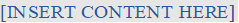 Command and Control PlansEmergency PlansCourt Security Plans5.6	Reports5.7	Steps necessary to transition data from the existing planning system to a new one5.8	Security System Plan (SSP)/NIST Controls[INSERT CONTENT HERE]5.9	Systems and Organization Controls 2 Type 2 (SOCII)[INSERT CONTENT HERE]5.10	Data Residency (must reside in the continental US)[INSERT CONTENT HERE]GOVERNMENT CONTRACTSPlease include references for any government agency contracts currently held or held within the past five (5) years.[INSERT CONTENT HERE OR ATTACH]OPTIONAL INFORMATIONPlease provide any other information about the products and/or services offered, if applicable.[INSERT CONTENT HERE]